Publicado en Madrid el 23/06/2016 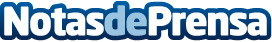 Solución profesional Dataprius: archivos en la Nube cumpliendo LOPDDataprius sigue avanzando y sigue siendo el único sistema de almacenamiento en la nube que permite manejar los archivos y carpetas la estilo Windows.  Es adecuado para empresas por su seguridad y cumplimiento LOPD. Además sigue evolucionando, recientemente se ha lanzado la nueva versión para Android, se anticiparon muchos meses a Dropbox con sus carpetas Vinculadas, dispone de backups en la Nube, innovación y creatividad de esta empresa españolaDatos de contacto:Miguel MartínAnalista de sistemas y de tendencias Cloud.Nota de prensa publicada en: https://www.notasdeprensa.es/solucion-profesional-dataprius-archivos-en-la Categorias: Software Ciberseguridad Dispositivos móviles http://www.notasdeprensa.es